Муниципальное бюджетное общеобразовательное учреждение«Алходжакентская СОШ им Исмаилова Ш.И» Каякентский районКонспект урока русского языка в 6 классе«Времена глагола»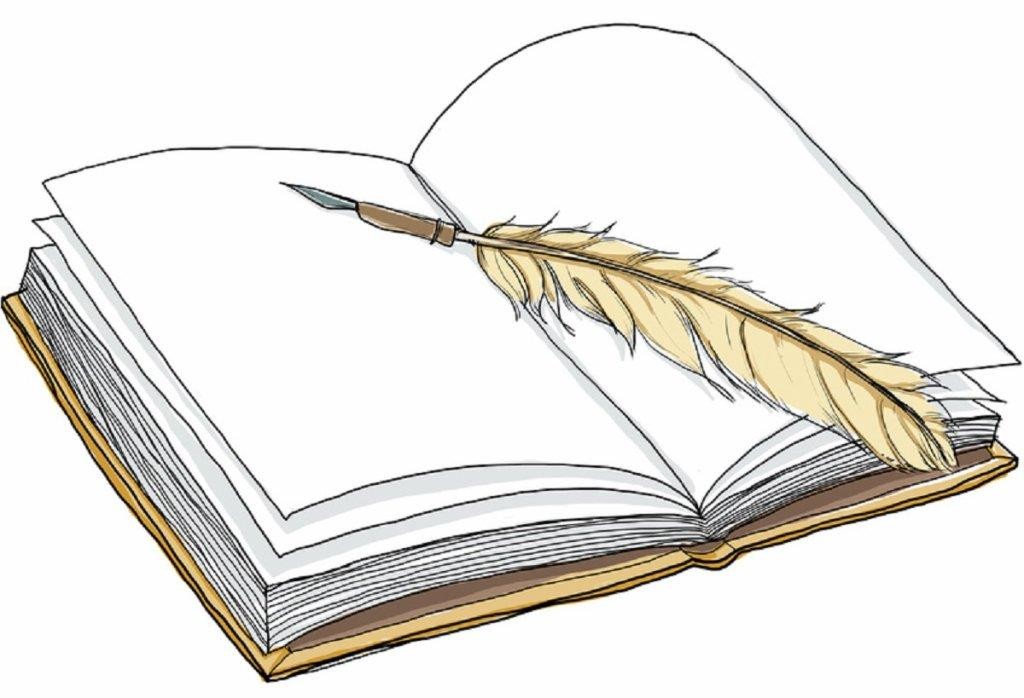 Автор: учитель русского языка и литературыДжалалова А.М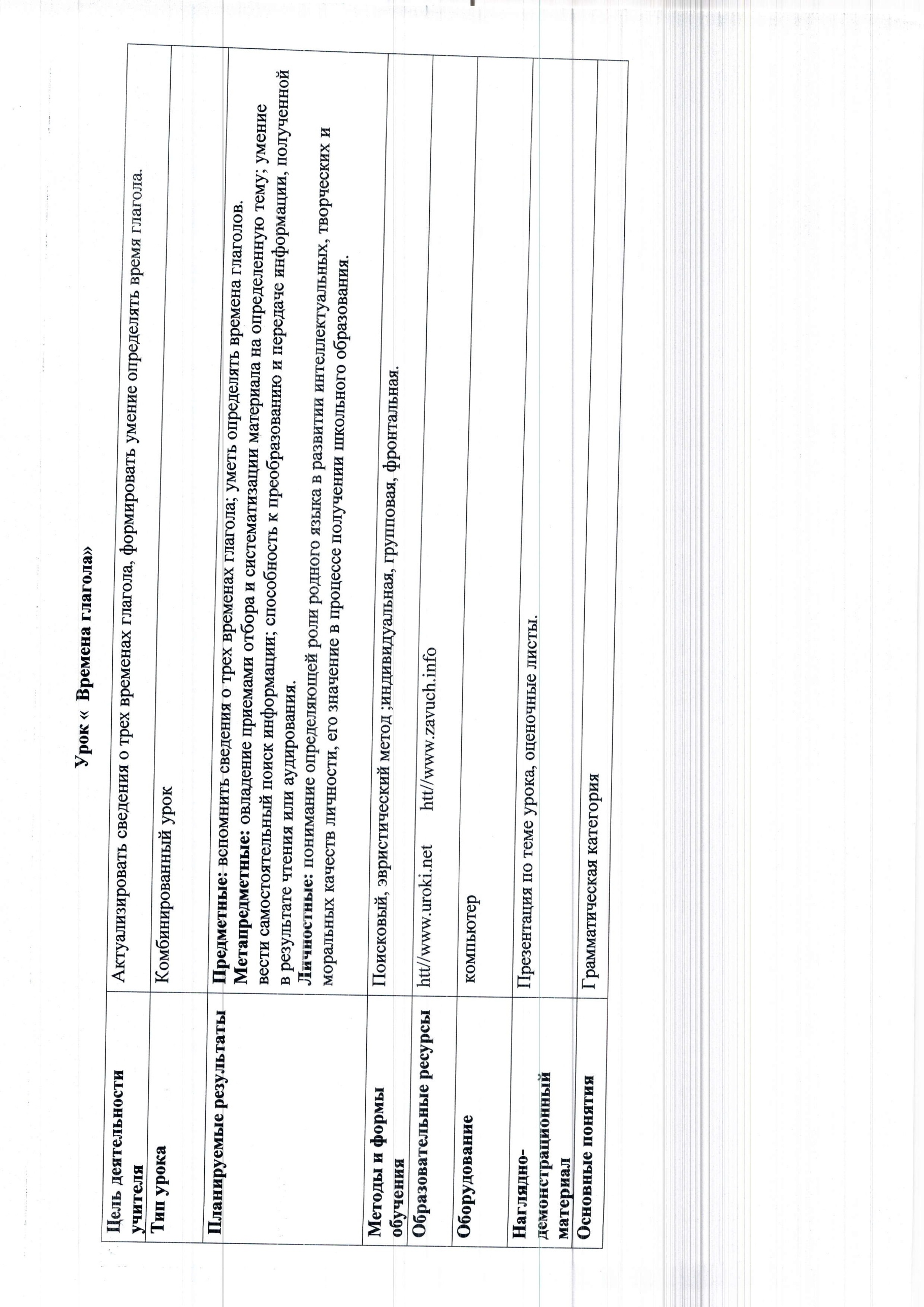 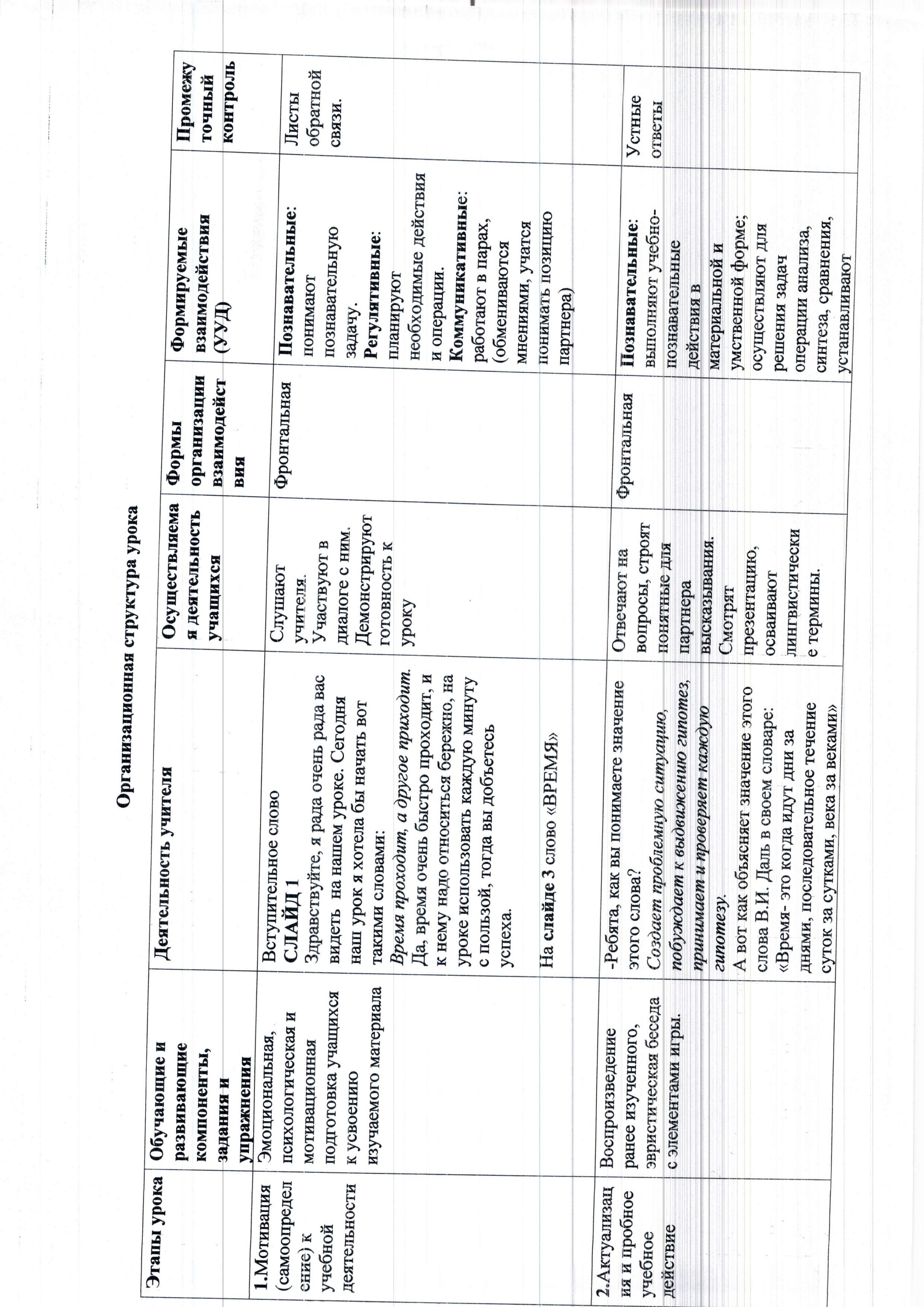 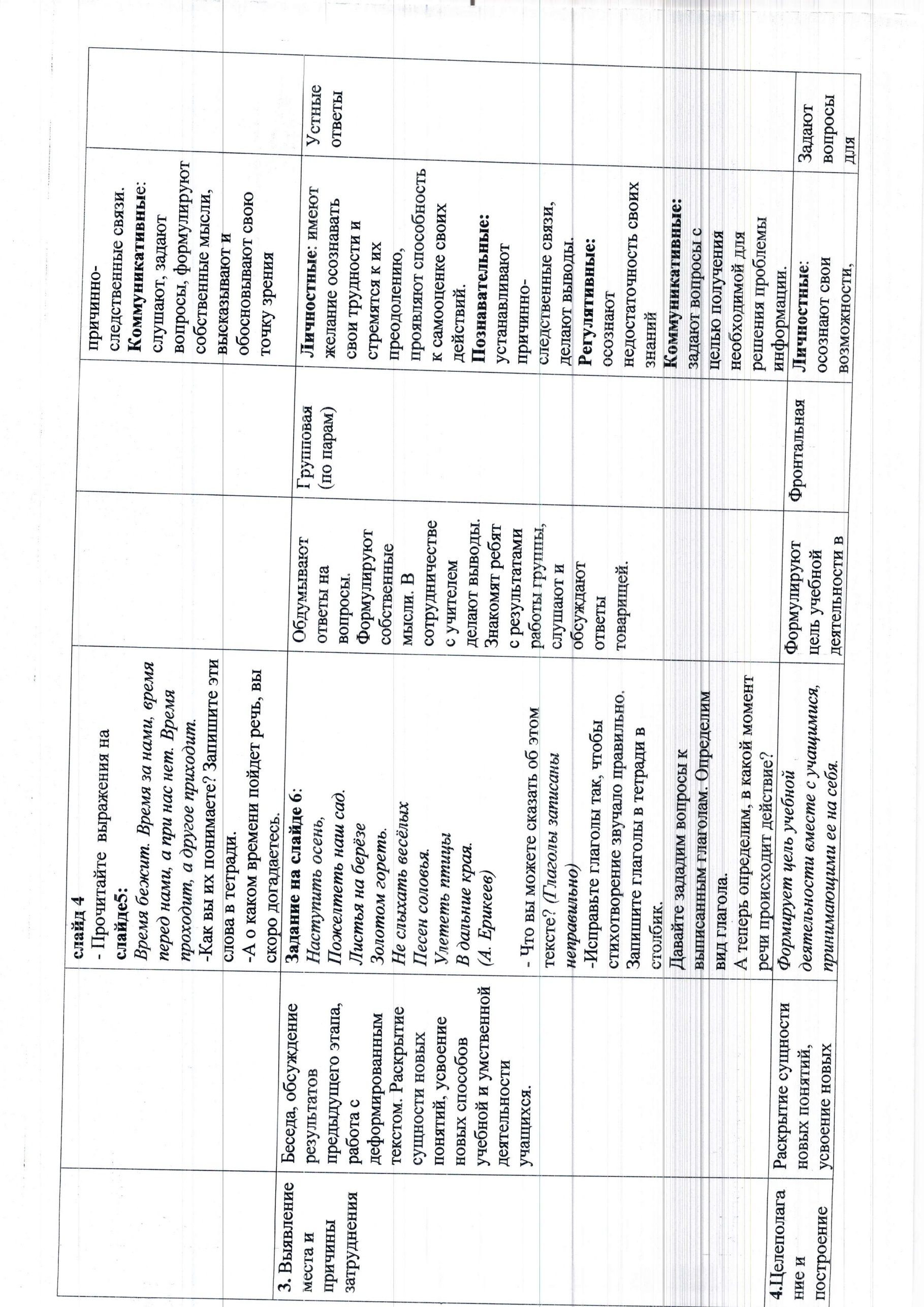 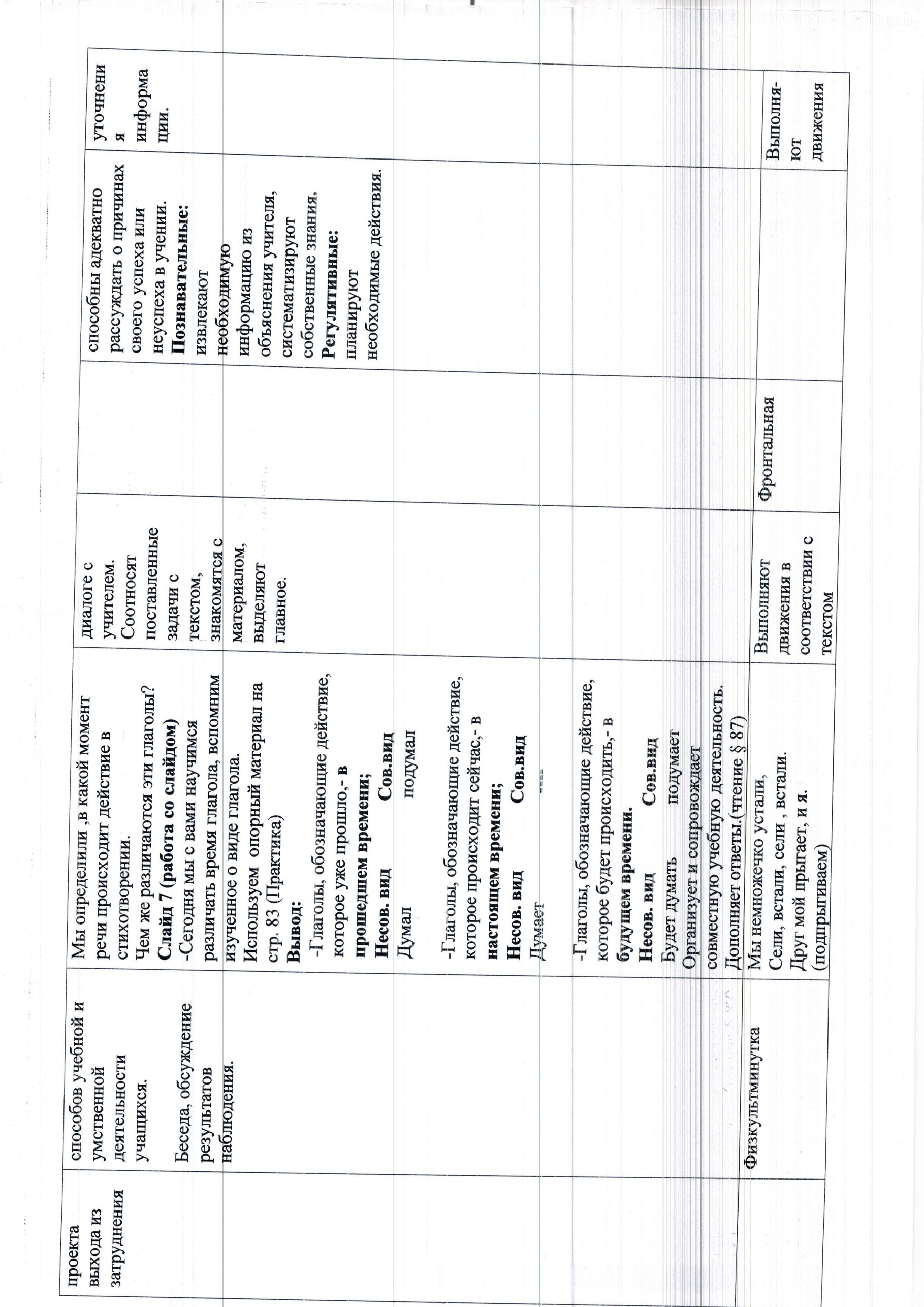 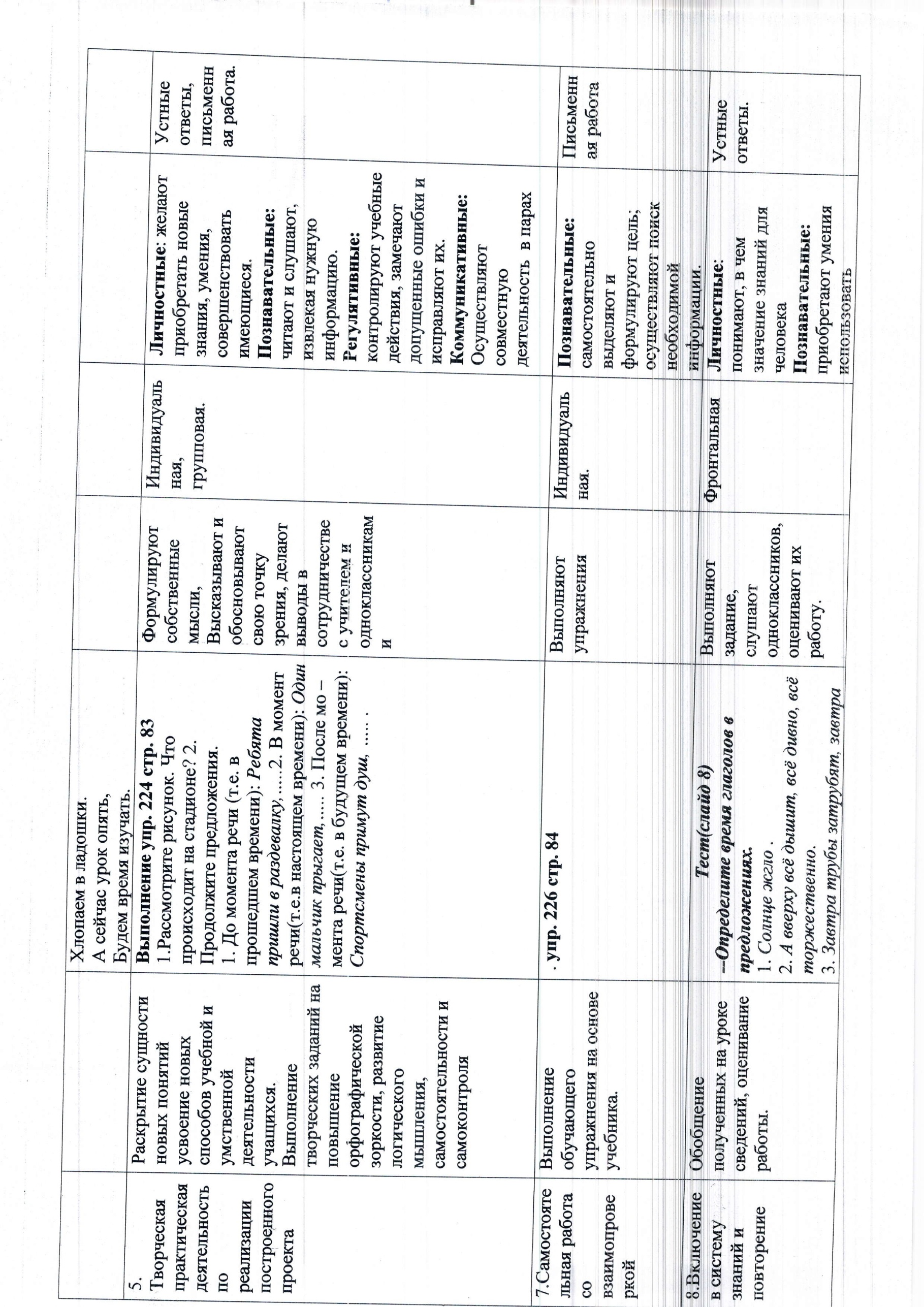 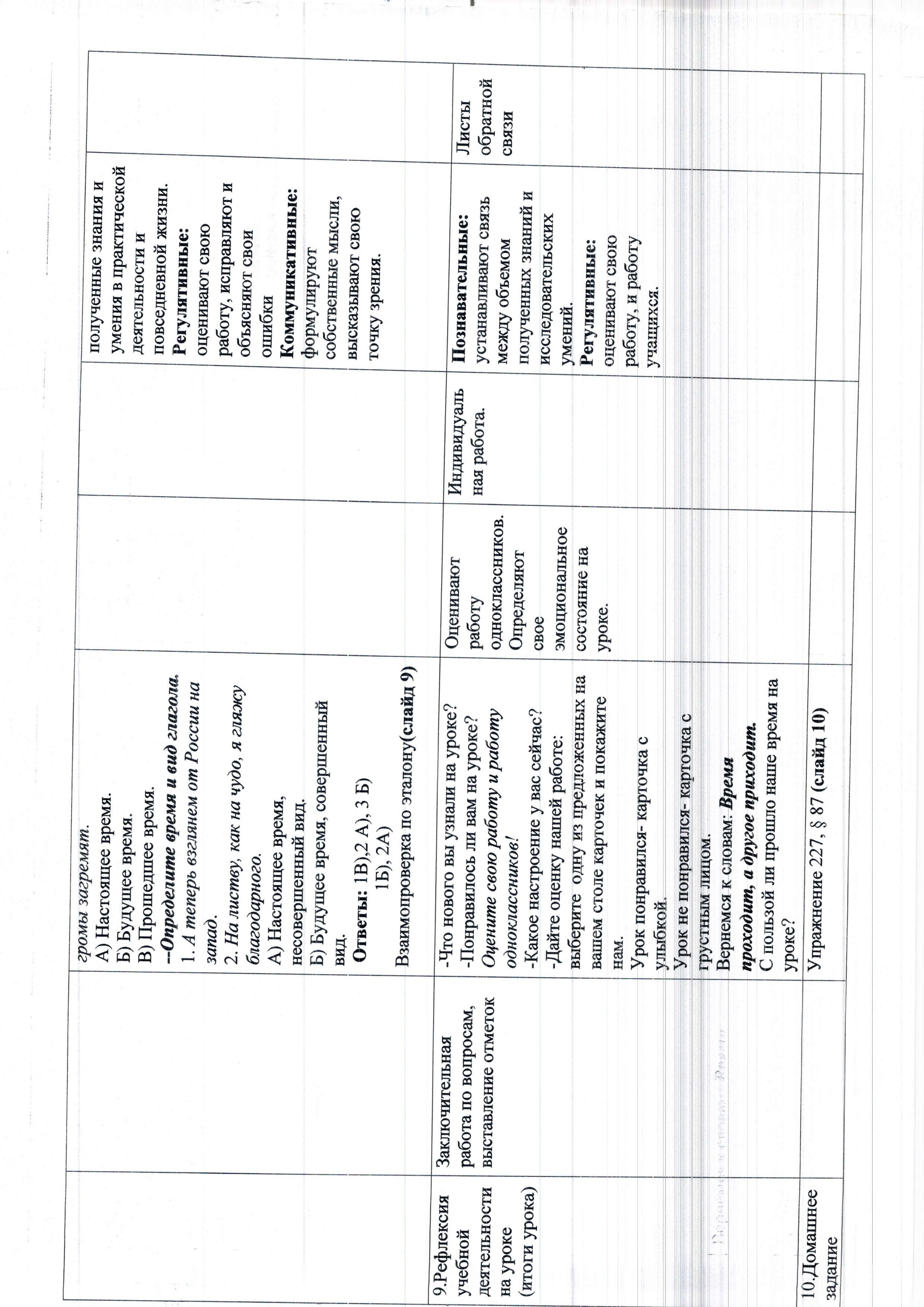 